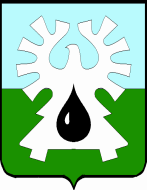 ГОРОДСКОЙ ОКРУГ УРАЙХанты-Мансийского автономного округа-ЮгрыАДМИНИСТРАЦИЯ ГОРОДА УРАЙКомитет по финансам администрации города УрайПРИКАЗот                                                                                                                                   №О внесении изменений в приказ Комитета по финансам администрации города Урай от 29.04.2020 №21-одВ целях организации исполнения бюджета городского округа Урай Ханты-Мансийского автономного округа - Югры:	1. Внести изменения в приказ Комитета по финансам администрации города Урай от 29.04.2020 №21-од «Об утверждении Порядка составления и ведения сводной бюджетной росписи бюджета городского округа город Урай, бюджетных росписей главных распорядителей средств бюджета городского округа город Урай (главных администраторов источников внутреннего финансирования дефицита бюджета городского округа город Урай) и лимитов бюджетных обязательств городского округа город Урай» (далее – Приказ):1.1. В заголовке, в пункте 1 Приказа слова «городского округа город Урай» заменить словами «городского округа Урай Ханты-Мансийского автономного округа - Югры». 	1.2. В Приложении к Приказу:1.2.1. В наименовании слова «городского округа город Урай» заменить словами «городского округа Урай Ханты-Мансийского автономного округа - Югры». 1.2.2. В пунктах 1, 10, 18 слова «городского округа город Урай» заменить словами «городского округа Урай Ханты-Мансийского автономного округа - Югры». 1.2.3. В пункте 19 слово «иными» заменить словом «дополнительными»;1.2.4. Подпункт 19.3 пункта 19 признать утратившим силу.1.2.5. Пункт 19 дополнить подпунктом 19.4.1 следующего содержания: «19.4.1. По бюджетным инвестициям в объекты капитального строительства муниципальной собственности, на приобретение социальных объектов недвижимого имущества и объектам, создаваемым в соответствии с соглашениями о муниципально-частном партнерстве и концессионными соглашениями, изменения показателей сводной бюджетной росписи расходов, лимитов бюджетных обязательств производятся на основании изменений в перечень реализуемых объектов на текущий финансовый год и плановый период, включая приобретение объектов недвижимого имущества, объектов, создаваемых в соответствии с соглашениями о муниципально-частном партнерстве и концессионными соглашениями, утвержденными муниципальными программами муниципального образования.».1.2.6. В подпункте 19.7 пункта 19 после абзаца пятнадцатого дополнить абзацем следующего содержания: «02.13.0 - Изменения, вносимые в связи с перераспределением бюджетных ассигнований на финансовое обеспечение мероприятий, связанных с предотвращением влияния ухудшения экономической ситуации на развитие отраслей экономики, с профилактикой и устранением последствий распространения коронавирусной инфекции.».1.2.7. Пункт 25 изложить в следующей редакции:«25. Внесение изменений в показатели сводной бюджетной росписи, лимиты бюджетных обязательств осуществляется не позднее двух рабочих дней до окончания текущего финансового года, за исключением расходов на исполнение требований по исполнительным документам, расходов на уплату налогов, государственных пошлин, пособий за первые три дня временной нетрудоспособности за счет средств работодателя, в случае заболевания работника или полученной им травмы (за исключением несчастных случаев на производстве профессиональных заболеваний), взносов по обязательному социальному страхованию на выплаты денежного содержания и иные выплаты работникам, расходов за счет межбюджетных трансфертов, предоставляемых из федерального бюджета, бюджета автономного округа, безвозмездных поступлений от физических и юридических лиц, расходов для муниципальных нужд в целях реализации мероприятий, связанных с профилактикой и устранением последствий распространения коронавирусной инфекции.».1.3. В наименовании приложения 1 к Порядку слова «городского округа город Урай» заменить словами «городского округа Урай Ханты-Мансийского автономного округа - Югры». 3. Настоящий приказ вступает в силу после подписания и распространяет свое действие на правоотношения, связанные с исполнением бюджета городского округа Урай Ханты-Мансийского автономного округа - Югры на 2021 год и на плановый период 2022 и 2023 годов, за исключением подпункта 1.2.6, 1.2.7  пункта 1 настоящего Приказа.3. Подпункты 1.2.6, 1.2.7  пункта 1 настоящего Приказа вступают в силу со дня его подписания и распространяют свое действие на правоотношения, возникшие с 1 апреля 2020 года.4. Контроль за выполнением приказа возложить на начальника бюджетного управления Л.В.Зорину.Председатель                                                        			       	           И.В.Хусаинова